Das Exponat erhält somit eine Urkunde im Range einer                        -Medaille,  und Ehrenpreis Nr._______________________________________________________________________________________Hinweise des Preisgerichts:( ggf. Fortsetzung auf der Rückseite)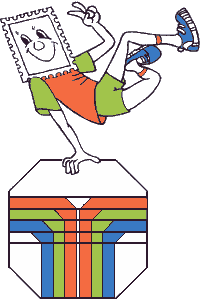 Bewertungsbogenzu Exponat Nr. ______     Rahmenzahl: _______    Altersgruppe: ATitel: ________________________________________________________________Ausstellung am ______________ in ______________________ Ländersammlung Postgeschichte Maximaphilie Luftpost Astrophilatelie GanzsachenKRITERIENAltersgruppe  Alter  K(bis 12)K(bis 12)A(13 – 15)A(13 – 15)B(16 – 18)B(16 – 18)C(19 – 21)C(19 – 21)1. Bearbeitung des Themas	maximal1. Bearbeitung des Themas	maximal303030301.1 Bedeutung, logischer Plan und klare Struktur des Exponates1.2 Korrekte und sachlich optimale Einordnung des Materials1.3 Umfassende, korrekte Erläuterungen und Entwicklungsgrad1.1 Bedeutung, logischer Plan und klare Struktur des Exponates1.2 Korrekte und sachlich optimale Einordnung des Materials1.3 Umfassende, korrekte Erläuterungen und Entwicklungsgrad14106157816410171122. Philatelistische Kenntnisse	maximal2. Philatelistische Kenntnisse	maximal253035352.1 Bestmögliche Materialauswahl2.2 Ersichtliche Auswertung der Literatur 2.1 Bestmögliche Materialauswahl2.2 Ersichtliche Auswertung der Literatur 205237251025103. Auswahl des Sammelguts	maximal3. Auswahl des Sammelguts	maximal152025303.1 Erhaltung des Sammelgutes, sowie Sauberkeit der Stempel 3.2 Vorhandensein bedeutsamen und außergewöhnlichen Sammelgutes3.1 Erhaltung des Sammelgutes, sowie Sauberkeit der Stempel 3.2 Vorhandensein bedeutsamen und außergewöhnlichen Sammelgutes1051010121313174. Gestaltung des Exponats	maximal4. Gestaltung des Exponats	maximal30201054.1 Gesamteindruck des Exponats4.2 Geschmackvoller Blattaufbau4.3 Hervorhebung des Sammelguts4.4 Beschriftung4.1 Gesamteindruck des Exponats4.2 Geschmackvoller Blattaufbau4.3 Hervorhebung des Sammelguts4.4 Beschriftung107675555555GesamtpunktzahlGesamtpunktzahl100100100100PunktzahlenPunktzahlenPunktzahlenUnterschriften des PreisgerichtsUnterschriften des PreisgerichtsRegionalNationalGoldmedaille80 – 10085 – 100Großvermeilmedaille80 -   84Vermeilmedaille70 -   7975 -   79Großsilbermedaille70 -   74Silbermedaille60 -   6965 -   69Silberbronzemedaille55 -   5960 -   64Bronzemedaille45 -   5450 -   59Beteiligungsurkundebis     44bis     49